PERBANDINGAN KEMAMPUAN BERPIKIR KRITIS SISWA ANTARA PEMBELAJARAN KOOPERATIF TIPE STUDENT TEAM ACHIEVEMENT DIVISION DAN TIPE THINK PAIR SHARE DI SMP SWASTA BUDI SATRYA MEDANSKRIPSIOleh :ANGGY RAHMADANI LUBISNPM : 161114128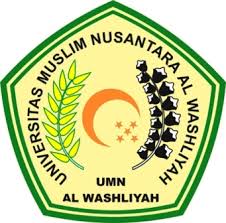 FAKULTAS KEGURUAN DAN ILMU PENDIDIKANUNIVERSITAS MUSLIM NUSANTARA AL-WASHLIYAHMEDAN 2020PERBANDINGAN KEMAMPUAN BERPIKIR KRITIS SISWA ANTARA PEMBELAJARAN KOOPERATIF TIPE STUDENT TEAM ACHIEVEMENT DIVISION DAN TIPE THINK PAIR SHARE DI SMP SWASTA BUDI SATRYA MEDANSkripsi Ini Diajukan Untuk Melengkapi Tugas-Tugas Dan Memenuhi Syarat-Syarat Untuk Mencapai Gelar Sarjana PendidikanPada Jurusan Pendidikan Matematika Dan Ilmu Pengetahuan Alam Program Studi Pendidikan MatematikaOleh :ANGGY RAHMADANI LUBISNPM : 161114128FAKULTAS KEGURUAN DAN ILMU PENDIDIKANUNIVERSITAS MUSLIM NUSANTARA AL-WASHLIYAHMEDAN 2020